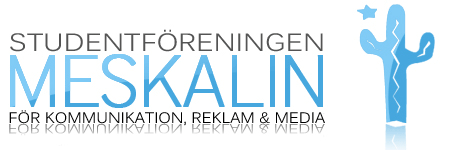 Närvarande: Carro, Jenny, Malin, Lotta, Cornelia, Christopher, Marie, Sofia§ 1. Mötet öppnas kl. 17.00  den 7e mars§ 2. Godkännande av dagordningen 	Styrelsen godkänner dagordningen.§ 3. Val av mötesordförande	Styrelsen godkänner Caroline Lundholm som mötesordförande.§ 4. Val av mötessekreterare	Styrelsen godkänner Sophia som mötessekreterare§ 5.  Val av justerare	Cornelia och Christopher är justerare§ 6. Ung Media2 st kan få åka på konferens i Uppsala den 20-21 april. § 7. Christopher – Sponsor/föreningsgrejen - Christopher håller på att kolla upp detta.§ 8. Inspirationsdag -  Stormötet - Den ska vara en inspirationsdag i Växsjö samtidigt som vårt stormöte. § 9. Styrelseutbildning - Styrelseutbildningen ska vara den 16e mars.§ 10. Kalmar Science park  - Dom ska ha föreläsningar som vi får gå på.§ 11. Meskalinkontoret KÖPA KÖPA KÖPA!- nästa möte§ 12. Sexmästarna – Nollningsmötet KSL ska ha en projektgrupp till nollningen med två st från varje förening.Faddervippen kommer fungera som det gjort tidigare år. Den 17e mars söker vi tillstånd till att vara på sveaplan under nollningen.§ 13. Pengar + postPengar som var kvar från förra året: 80kr sVi har två fakturor för våra tröjor som ska vara betalda den 8e och den 16e mars.§ 14. Övrigt SjukanstädningUtmana ESS i Boda borgObligatorisk närvaro på att städa sjukan på söndag. Skriva in inbjudan och skicka till ESS.Vi har 60 biljetter till ESS avslutningsbal på slottet att sälja till våra treor. Vi vill ha med P6 på vår nollning. ESS vill ha en sittning med oss.§ 15. Nästa möte infaller den 15e mars kl. 12.00§ 16. Mötet avslutas-------------------------------                                   		     --------------------------------MötesordförandeCaroline Lundholm------------------------------JusterareCornelia AxelssonMötessekreterareSophia Palmér-------------------------------JusterareChristopher Valdmaa